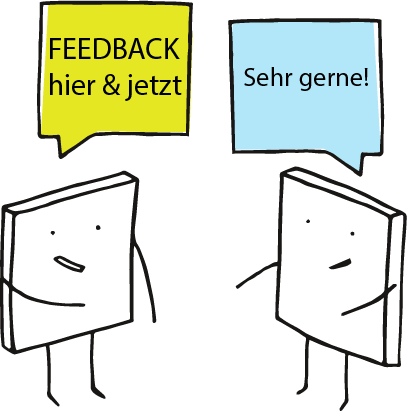 Anbieten & geben
Feedback anbieten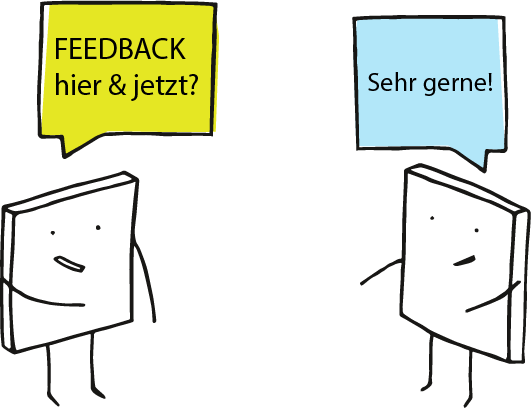 Machen Sie ein Feedback-Angebot
Geben Sie FB nicht unaufgefordert, signalisieren Sie ihre Bereitschaft 
Feedback geben zu können.
Bieten Sie es zeitlich passend an
Vereinbaren Sie einen passenden Zeitpunkt, so dass das Feedback im weiteren Lernprozess Anwendung finden kann.

Feedback gebenSprechen Sie in „Ich-Form“ 
Vermeiden Sie „Du“-Botschaften und Gemeinplätze, wie „Man hat, ist,…“.
Bleiben Sie konkret und sachlich
Beziehen Sie das Feedback nur auf konkret beobachtetes Verhalten.
Vermeiden Sie Vermutungen, Interpretationen, Bewertungen, Schuldzuweisungen o.ä.
Geben Sie konstruktive Empfehlungen 
Formulieren Sie angemessene Handlungsempfehlungen, die die FB-Empfangenden eigenständig beeinflussen können.
Stellen Sie keine Forderungen!
Geben Sie differenziertes FeedbackFormulieren Sie positives als auch kritisches Feedback.Anbieten & geben
Feedback anbietenMachen Sie ein Feedback-Angebot
Geben Sie FB nicht unaufgefordert, signalisieren Sie ihre Bereitschaft 
Feedback geben zu können.
Bieten Sie es zeitlich passend an
Vereinbaren Sie einen passenden Zeitpunkt, so dass das Feedback im weiteren Lernprozess Anwendung finden kann.

Feedback gebenSprechen Sie in „Ich-Form“ 
Vermeiden Sie „Du“-Botschaften und Gemeinplätze, wie „Man hat, ist,…“.
Bleiben Sie konkret und sachlich
Beziehen Sie das Feedback nur auf konkret beobachtetes Verhalten.
Vermeiden Sie Vermutungen, Interpretationen, Bewertungen, Schuldzuweisungen o.ä.
Geben Sie konstruktive Empfehlungen 
Formulieren Sie angemessene Handlungsempfehlungen, die die FB-Empfangenden eigenständig beeinflussen können.
Stellen Sie keine Forderungen!
Geben Sie differenziertes FeedbackFormulieren Sie positives als auch kritisches Feedback.Anfordern, annehmen & abschließenFeedback anfordernSignalisieren Sie ihren Feedback-Bedarf.
Nennen Sie bei Bedarf die Aspekte, zu denen Sie Feedback erhalten möchten.

Feedback annehmenHören Sie aufmerksam zu und lassen Sie den Feedback-Gebenden ausreden.
Vermeiden Sie währenddessen Rechtfertigungen und Verteidigungen.
Stellen Sie bei unklarem Feedback Rückfragen.Feedback abschließenBedanken Sie sich für das Feedback.
Sagen Sie, wie das Feedback auf sie gewirkt hat und ob/wo es hilfreich war.
Prüfen Sie das Feedback bei Bedarf in ähnlichen Situationen kritisch nach.
Legen Sie bei Bedarf einen Veränderungsplan für die Zukunft fest.